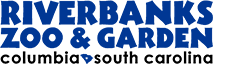 RIVERBANKS PARK COMMISSIONMEETING AGENDASeptember 20, 2018This meeting is conducted in accordance with the spirit and intent of the Act 2727 of the amended 1978 – “The Freedom of Information Act” – adopted July 12, 1978 by the State of South Carolina. Special Guests – CLR’s Greg Dykstra to present an update on the master planning processCall to OrderReading of the MinutesChairman’s RemarksChief Finance Officers Report August 2018 Finance ReportAudit UpdateAudit Committee MeetingPresident and CEO ReportHurricane RecapAnimal UpdatesZoofari2017/18 Capital Spend ReviewFinance CommitteeESA LegislationSociety Board Nominations and Matrix